ОПМП при ушибе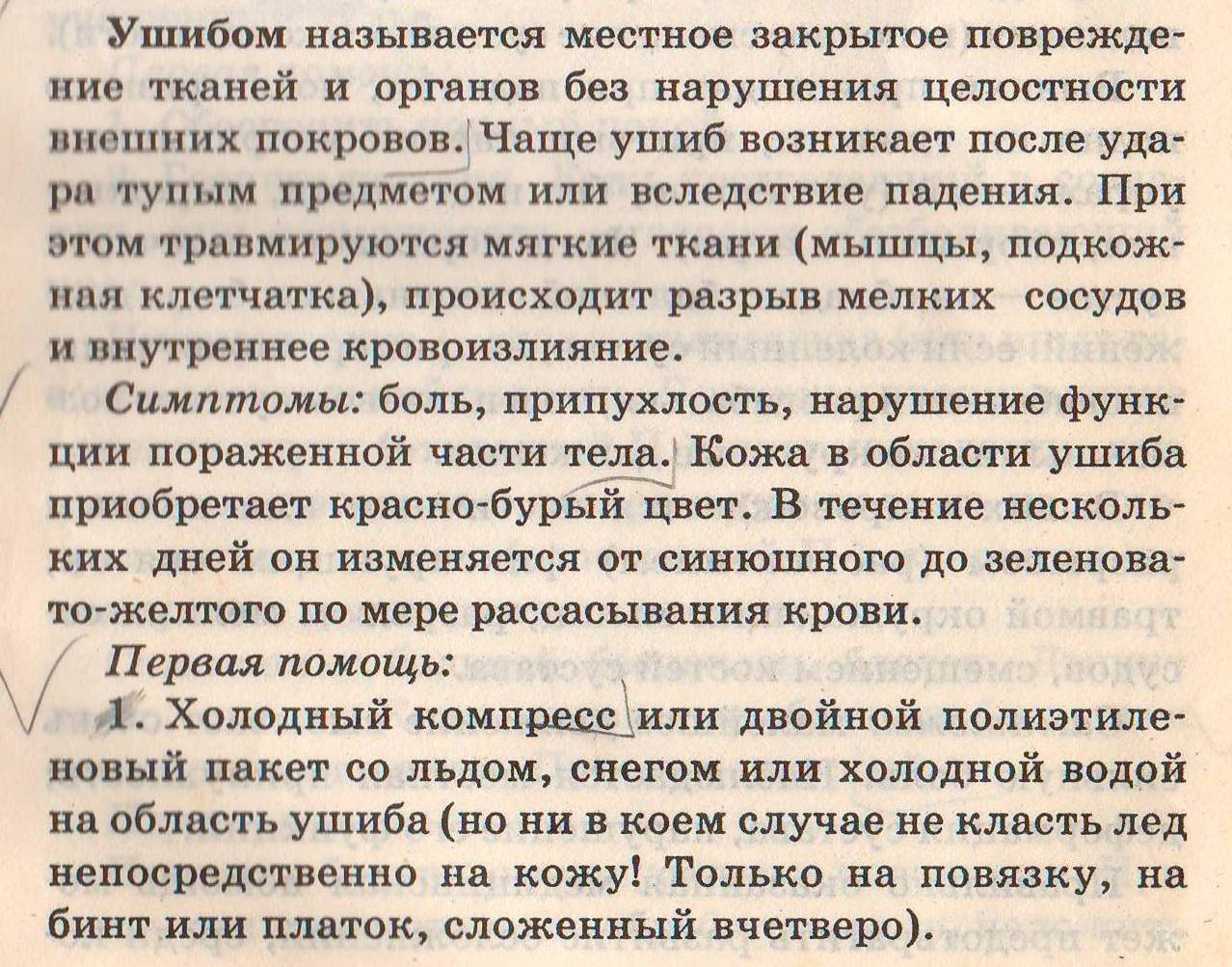 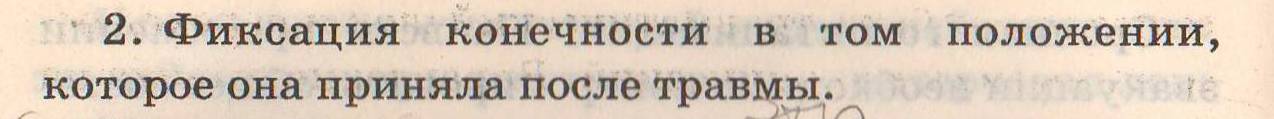 